Customer Customer Customer Madeira DriveCIWS WO Number CIWS WO Number 352923529235292Customer Customer Customer Madeira DriveMD ID Number MD ID Number BP1 - TRIALBP1 - TRIALBP1 - TRIALCustomer Customer Customer Madeira DriveComponent Type Component Type Balustrade PanelBalustrade PanelBalustrade PanelCustomer Customer Customer Madeira DriveCustomer Customer Customer Madeira DriveInspection Criteria Inspection Criteria Inspection Criteria ResultsResultsResultsNotes Notes Check tag attached to component Check tag attached to component 1 1 MPI MPI Yes – identify findings below Yes – identify findings below Yes – identify findings below Insert Date of Inspection: 31/05/2023Insert Date of Inspection: 31/05/202322Measurements taken Measurements taken Yes– insert measurements as shown. 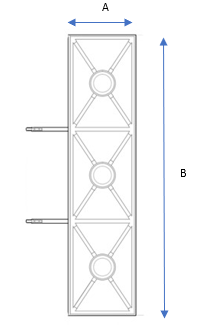 Yes– insert measurements as shown. Yes– insert measurements as shown. A – 29cmB – 238.5cmA – 29cmB – 238.5cm33Identify any cracks mark on casting with yellow pen and mark on drawing.Drill hole where marked in blue to 6mm dia x 10mm depth – note findings Identify any cracks mark on casting with yellow pen and mark on drawing.Drill hole where marked in blue to 6mm dia x 10mm depth – note findings 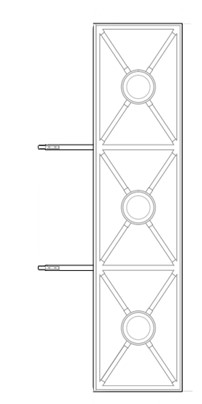 Weak point Third party repair No drilling carried out as third party weld found , this will need to be removed before repair  Weak point Third party repair No drilling carried out as third party weld found , this will need to be removed before repair  44Check for pitting corrosion >5mm in depth and >5mm in diameter mark on casting with yellow pen and mark on drawing Check for pitting corrosion >5mm in depth and >5mm in diameter mark on casting with yellow pen and mark on drawing Ok Ok 55Check for decorative repair mark with yellow pen on casting and mark on drawing Check for decorative repair mark with yellow pen on casting and mark on drawing Ok Ok 66Identify any damaged threads if any mark on casting and on drawing.Also need measure thread diameters Detail any other defective area to include cracks propagating to surface lamination Identify any damaged threads if any mark on casting and on drawing.Also need measure thread diameters Detail any other defective area to include cracks propagating to surface lamination Thread Diameters : NoneThread Diameters : None77Photo taken once inspection complete, and all areas marked take multiple photos of defect areas Photo taken once inspection complete, and all areas marked take multiple photos of defect areas YesMin 2 Max 4 YesMin 2 Max 4 YesMin 2 Max 4 Pre-Repair Photographs:Pre-Repair Photographs:Pre-Repair Photographs:Pre-Repair Photographs:Pre-Repair Photographs:Pre-Repair Photographs:Pre-Repair Photographs: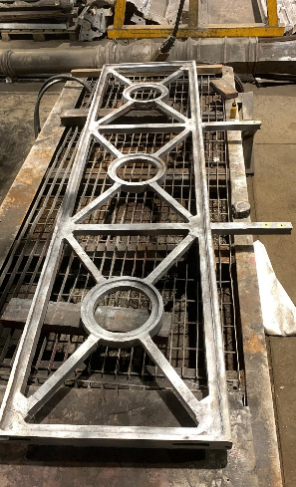 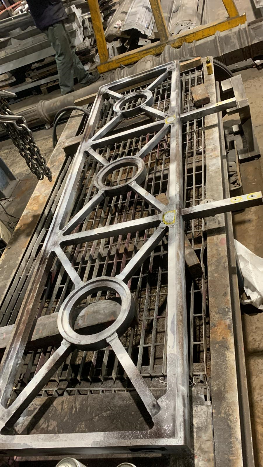 Photo 1:Photo 1:Photo 1:Photo 1:Photo 2:Photo 2:Photo 2: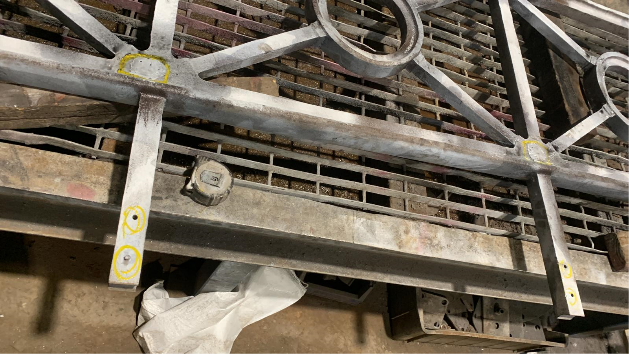 Photo 3:Photo 3:Photo 3:Photo 3:Photo 4:Photo 4:Photo 4:Post Repair Photographs:Post Repair Photographs:Post Repair Photographs:Post Repair Photographs:Post Repair Photographs:Post Repair Photographs:Post Repair Photographs:MPI Date:Weld Date:Welder: DPI Date:MPI Date:Weld Date:Welder: DPI Date:MPI Date:Weld Date:Welder: DPI Date:MPI Date:Weld Date:Welder: DPI Date:MPI Date:Weld Date:Welder: DPI Date:MPI Date:Weld Date:Welder: DPI Date:MPI Date:Weld Date:Welder: DPI Date:Photo 1:Photo 1:Photo 1:Photo 1:Photo 2:Photo 2:Photo 2:Photo 3:Photo 3:Photo 3:Photo 3:Photo 4:Photo 4:Photo 4: